KOMENDA WOJEWÓDZKA POLICJI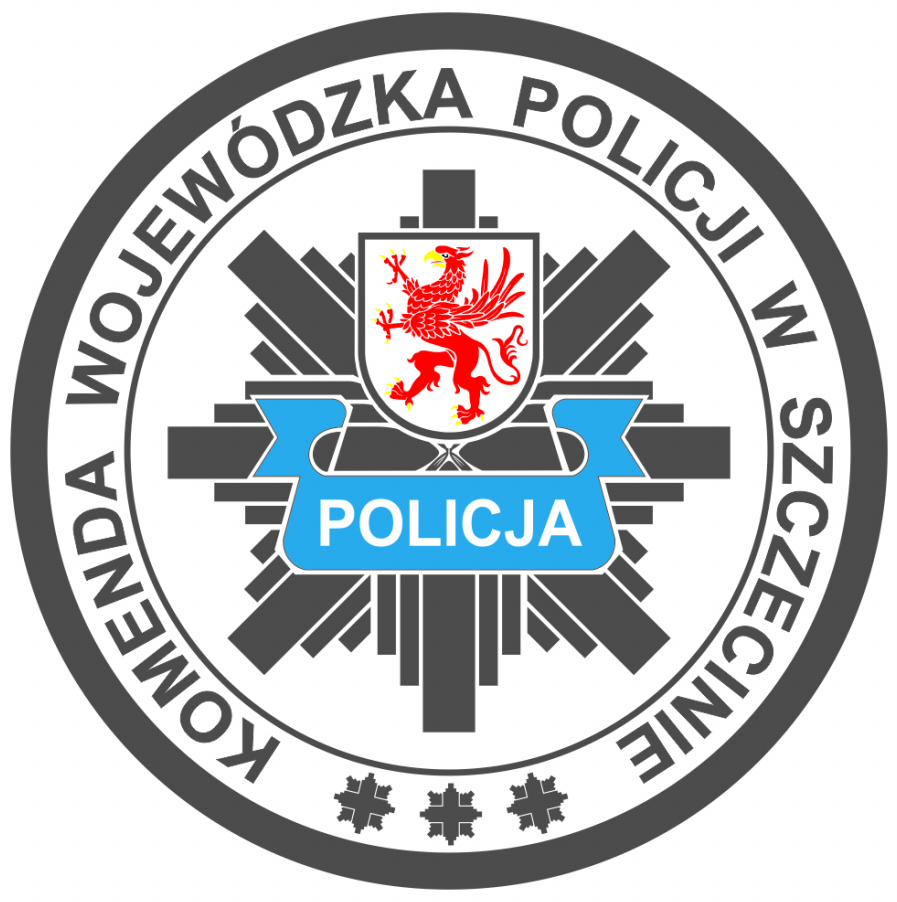 W SZCZECINIEWydział Zaopatrzenia i Inwestycji70-521 Szczecin, ul. Piotra i Pawła 4/5, tel. 47 78 11 425, fax 47 78 11 423e-mail: wzii@sc.policja.gov.pl Załącznik nr 1 Formularz asortymentowo-cenowySzczegółowy opis przedmiotu zamówienia dla celów realizacji zadania: Zadanie 1          Mikroskop stereoskopowy LEICA S9:mikroskop na statywiepowiększenie do ok 55xszybki zoom od 9:1 - od ogółu do szczegółu odległość robocza ok 120 mm oświetlenie głębia ostrości 12 mm możliwość dołączenia zintegrowanej kamery gwarancja minimum 12 miesięcy od daty dostarczenia.         lub równoważny*Proponowany model/ producent/ …..............Cena brutto za kpl.…................… wartość brutto………….	Zadanie 2Zestaw do mikroskopu zawierający:przewód przedłużający (długość 2m) do kamery mikroskopowej KEYENCE VHX-7020 przewód przedłużający (długość 2m) do stolika mikroskpowego KEYENCE VHX-S750E urządzenie znakujące (drukarka etykiet biurkowa/ półprzemysłowa) o parametrach:posiadająca interpreter ZPL / ZPL II (Zebra);komunikacja ethernet;rozdzielczość min. 203dpi;wyposażona w cutter; gwarancja minimum 12 miesięcy od daty dostarczenia.   lub równoważny*Proponowany model/ producent/ …..............Cena brutto za zestaw …................… wartość brutto………….	Zadanie 3Zestaw 2 sztuk  lamp do obserwacji i zbierania mikrośladów:źródło światła – Led (żywotności diod: 50000 h),natężenia światła : 65 000 lux, z regulacją,podstawa z blokowanymi kółkamiśrednica pola roboczego: min 15 cm / max 26 cm,regulowana temperatura barwowa: 3500-4500 K,podstawa z blokowanymi kółkami.gwarancja minimum 12 miesięcy od daty dostarczenia.	lub równoważny*Proponowany model/ producent/ …..............Cena brutto za zestaw…................… wartość brutto………….		*Zamawiający oczekuje produktu posiadającego nie gorsze normy, parametry i standardy 	techniczno-jakościowe oraz funkcjonalne. W przypadku zaoferowania produktu 	              	równoważnego do oferty należy dołączyć kartę katalogową zaoferowanego sprzętu.	Dopuszcza się złożenie oferty odrębnie na każde zadanie.									………………………………...									           (podpis oferenta)